§4160.  Notice of consumer rights1.  Written notice.  A seller shall provide the purchaser a written notice of rights, signed by the seller, certifying the accuracy of the information contained in the notice.  The notice must be signed by the purchaser, acknowledging that the purchaser has reviewed and understood the written notice.  A signed copy must be retained by the seller and one copy given to the purchaser.  The notice must be in a minimum of 16-point, bold-faced type and must state the following:"A STATEMENT OF MAINE LAW GOVERNING THE SALE OF DOGS AND CATS:The sale of dogs and cats is subject to consumer protection regulations.  Maine law also provides safeguards to protect sellers and animal purchasers.  Attached is a copy of the Maine Revised Statutes, Title 7, chapter 745.  Contained in this law is a statement of your consumer rights and remedies.  Also attached is your pet's health history and specific warranty information."[PL 2007, c. 702, §34 (AMD).]2.  Oral notice.  In addition, all medical information required to be disclosed pursuant to this section must be orally disclosed to the purchaser by the seller prior to purchase.[PL 2007, c. 702, §35 (AMD).]The statement of consumer rights must also contain or have attached the disclosure required under section 4152 and the name and phone number of the state agency to be contacted in the event of perceived violations of this chapter.  [PL 1995, c. 589, §1 (NEW).]SECTION HISTORYPL 1995, c. 589, §1 (NEW). PL 2007, c. 702, §§34, 35 (AMD). The State of Maine claims a copyright in its codified statutes. If you intend to republish this material, we require that you include the following disclaimer in your publication:All copyrights and other rights to statutory text are reserved by the State of Maine. The text included in this publication reflects changes made through the First Regular and First Special Session of the 131st Maine Legislature and is current through November 1, 2023
                    . The text is subject to change without notice. It is a version that has not been officially certified by the Secretary of State. Refer to the Maine Revised Statutes Annotated and supplements for certified text.
                The Office of the Revisor of Statutes also requests that you send us one copy of any statutory publication you may produce. Our goal is not to restrict publishing activity, but to keep track of who is publishing what, to identify any needless duplication and to preserve the State's copyright rights.PLEASE NOTE: The Revisor's Office cannot perform research for or provide legal advice or interpretation of Maine law to the public. If you need legal assistance, please contact a qualified attorney.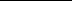 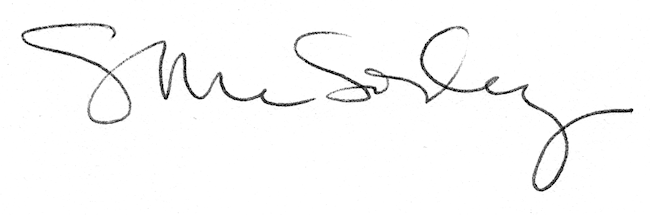 